ИНСТИТУТ РАЗВИТИЯ ОБРАЗОВАНИЯГОСУДАРСТВЕННОЕ АВТОНОМНОЕ УЧРЕЖДЕНИЕДОПОЛНИТЕЛЬНОГО ПРОФЕССИОНАЛЬНОГО ОБРАЗОВАНИЯЯРОСЛАВСКОЙ  ОБЛАСТИ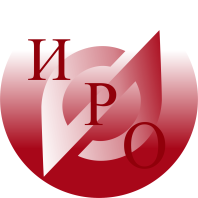 Программа 15 ноября 2019Тема:  «Инновационные подходы к организации учебного процесса и контроля по специальности 49.02.01 Физическая культура»Форма проведения: учебно-методический  семинар Целевая аудитория: педагогические работники ПОО УГС 44.00.00; 49.00.00Адрес: 152900, Ярославская обл., г. Углич, ул. Академика Опарина,д.2ГПОУ ЯО Угличский индустриально-педагогический колледж09.45 – 10.00Регистрация участников учебно-методического семинараХаравинина Любовь Николаевна, зам.рук ЦРПО,  ГАУ ДПО ЯО «Институт развития образования»10.00 – 10.05Приветственное слово участникам семинара.                                            Смирнова Татьяна Михайловна,и.о. директоа ГПОУ ЯО Угличского индустриально-педагогического колледжа, к.п.н, Заслуженный учитель РФ10.05-10.10Целевая установка на проведение семинара Харавинина Любовь Николаевна, зам.рук ЦРПО,  ГАУ ДПО ЯО «Институт развития образования»,к.п.н10.10-10.55 Модели организации конкурсной деятельности в СПО.О результатах участия педагогических работников СПО ЯО в Региональном Конкурсе  «Лучшие практики методического сопровождения конкурсов профессионального мастерства, олимпиад, чемпионатов в профессиональной образовательной организации»Харавинина Любовь Николаевна 10.55 – 11.05«Интерактивность  в  педагогическом процессе как основное условие подготовки к конкурсному движению»Смирнова Татьяна Михайловна., заместитель директора по УР, ГПОУ ЯО Угличского индустриально-педагогического колледжа, к.п.н, Заслуженный учитель РФ11.15 – 11.50каб. № 2Семинар-презентация опыта по проблеме организации интерактивного обучения для создания профессионально - развивающей среды  на специальности «Физическая культура»Модератор – Репникова Ольга Александровна, председатель методической цикловой комиссии специальности Физическая культура 11.50 – 12.25каб. № 2 Мастер-класс  по новым видам Физической культуры  Волкова Галина Викторовна, преподаватель дисциплин профессионального цикла специальности Физическая культура ГПОУ ЯО Угличского индустриально-педагогического колледжаРепникова Ольга Александровна, преподаватель дисциплин профессионального цикла специальности Физическая культура ГПОУ ЯО Угличского индустриально-педагогического колледжаМорозов Алексей Николаевич, преподаватель дисциплин профессионального цикла специальности Физическая культура ГПОУ ЯО Угличского индустриально-педагогического колледжа12.25 – 12.40Каб.2«Организация практических занятий студентов Ярославского педагогического колледжа в контексте подготовки к чемпионатному движению по стандартам WorldSkills»Петрова Ольга Алексеевна, преподаватель физической культуры ГПОАУ ЯО Ярославского педагогического колледжа12.40-12.55Каб.2«Оборудование для спортивного тимбилдинга как средство формирования у обучающихся колледжа способности работать в команде»Фефилов Алексей Дмитриевич, преподаватель физической культуры ГПОАУ ЯО Ярославского педагогического колледжа12.55-13.00Обмен мнениями по проблеме интерактивного обучения13.00-13.30Подведение итогов семинара  Харавинина Любовь Николаевна, зам.рук ЦРПО,  ГАУ ДПО ЯО «Институт развития образования»13.30-14.00Обед 14.00- 14.30Отъезд участников